Wissen über Dinosaurier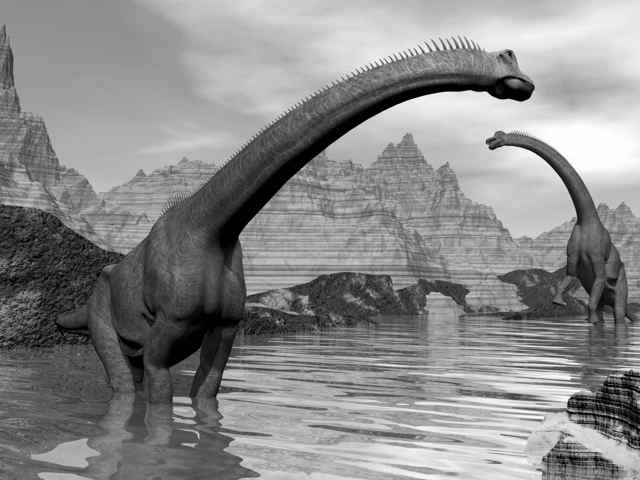 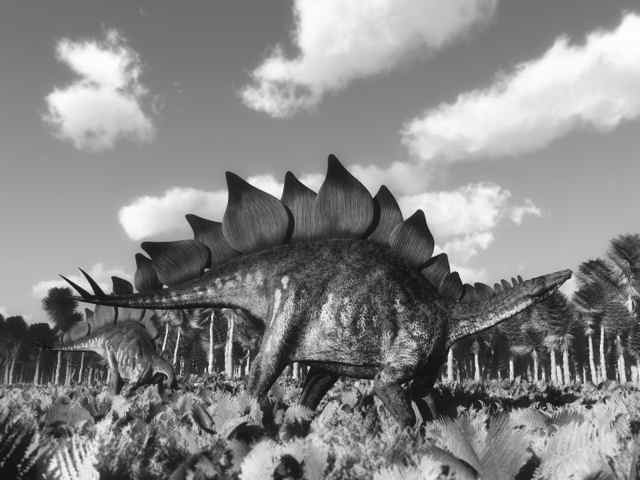 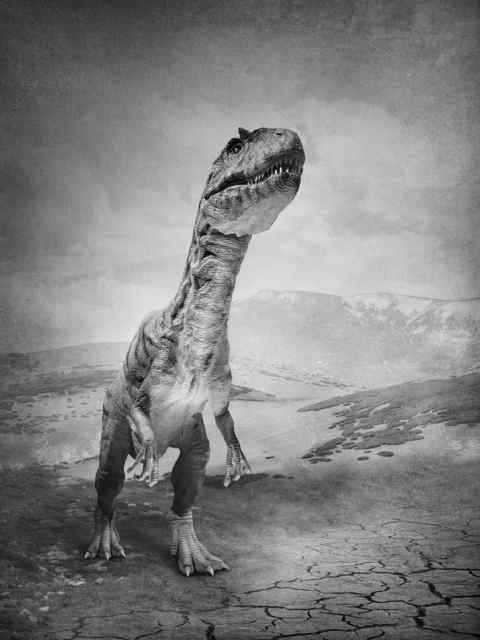 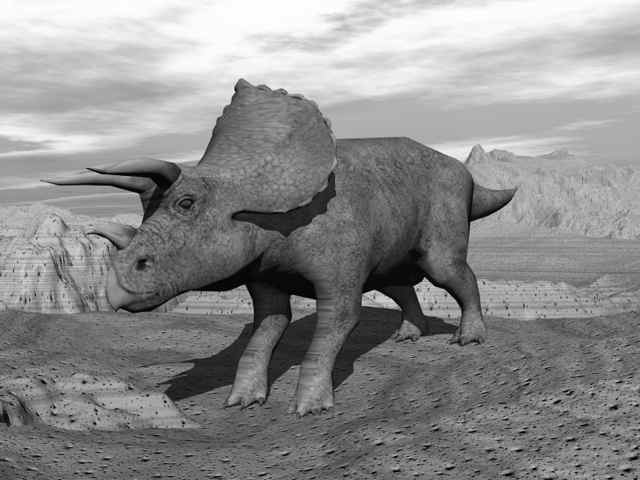 Wer ist das?1. Er ist 1 – 2 Tonnen schwer. Der   _  _  _  _  _  _  _  _  _  _   .2. Er ist 7 Meter lang: Der   _  _  _  _  _  _  _  _  _  _  _   .3. Er ist 20 Meter hoch. Der  _  _  _  _  _  _  _  _  _  _  _  _  _ .4. Er ist 10 Tonnen schwer. Der   _ _ _ _ _ _ _ _ _ _ _  .5. Er wurde in Nordamerika und Südeuropa gefunden.
       Der  _  _  _  _  _  _  _  _  _  _   .6. Er ist 80 Tonnen schwer. 


    Der  _  _  _  _  _  _  _  _  _  _  _  _  _ .